P l e m e n á r s k a  inšpekcia  Slovenskej republiky  N i t r aHlohovecká  5	                                                            	                                tel.: 037/6410010  951 41 Lužianky                                                                                                   fax: 037/6410011									    pisr.sekretariat@gmail.com;  										                  www.pisr.skP. č.: 204/2022							                      Počet strán :  28									                      Prílohy : 16											VÝROČNÁ  SPRÁVAPlemenárskej inšpekcie SR Nitra za rok 2021Nitra, marec 2022                                                                                                 Ing.  Ivan  R i ch t e r                                                                                     		   riaditeľ generálny tajomník služobného úraduO B S A H1. Identifikácia organizácie....................................................................................	32. Poslanie a strednodobý výhľad ...................................................................... 	4    2.1. Poslanie organizácie......................................................................................	4    2.2. Strednodobý výhľad organizácie.................................................................. 	43. Kontrolná činnosť..............................................................................................	43.1. Výsledky kontrolnej činnosti na úseku chovu hovädzieho dobytka............. 	63.2. Výsledky kontrolnej činnosti na úseku chovu ošípaných.............................	8    3.3. Výsledky kontrolnej činnosti na úseku chovu oviec.....................................	10    3.4. Výsledky kontrolnej činnosti na úseku chovu kôz........................................	12    3.5. Výsledky kontrolnej činnosti na úseku chovu koní.......................................	14    3.6. Výsledky kontrolnej činnosti na úseku chovu včiel.......................................	15    3.7. Výsledky kontrolnej činnosti na úseku chovu hydiny ...................................          16    3.8. Výsledky kontrolnej činnosti na úseku chovu rýb.........................................          164. Správne konania.................................................................................................	17     4.1. Začaté správne konania a vydané  rozhodnutia...........................................         17     4.2. Pokuty uložené v správnom konaní..............................................................         175.  Sťažnosti, žiadosti,podnety..............................................................................	186. Rozpočet ............................................................................................................. 	186.1. Záväzné ukazovatele rozpočtu..................................................................... 	18     6.2. Čerpanie rozpočtu.........................................................................................	20     6.3. Plnenie príjmov rozpočtu............................................................................. 	21     6.4. Bežné účty...................................................................................................	21     6.5. Škodové prípady ..........................................................................................	22     6.6. Finančné kontroly......................................................................................... 	227. Personálne otázky...............................................................................................	22    7.1. Organizačná štruktúra ...................................................................................	22    7.2. Personálne otázky zamestnanosti...................................................................	23    7.3. Mzdová politika.............................................................................................. 	23         7.4. Sociálna politika.............................................................................................	24    7.5. Rozvoj ľudských zdrojov................................................................................	248.  Hodnotenie a analýza činnosti ..........................................................................	259. Hlavné skupiny užívateľov, výstupy..................................................................	27    9.1.  Poskytované výstupy ....................................................................................	27    Zoznam použitých skratiek....................................................................................         27    Zoznam odkazov na právne predpisy v texte........................................................ 	281. IDENTIFIKÁCIA  ORGANIZÁCIENázov organizácie/Služobný úrad:	     Plemenárska inšpekcia Slovenskej republiky NitraSídlo organizácie:	     951 41 Lužianky,  Hlohovecká 5Identifikačné číslo:        34012338Zriaďovacia listina:       Rozhodnutie MPSR č. 3036/1994-100, doplnené  rozhodnutiami  MPSR                                               č. 2635/122/1995-100, č. 10143/2003- 250                                          a rozhodnutím o zmene sídla č. 1666/2009-250 Kontakt:		     tel./fax : 00421 37/6410010/11			     e-mail: pisr.sekretariat@gmail.com 				                                        http: //www.pisr.skPracoviská:                    Pracovisko Plemenárskej inšpekcie                                         Slovenskej republiky Nitra (ďalej len „PNR“)                                        951 41 Lužianky  Hlohovecká 5                                        tel.: 00421 37/6410015                                        e-mail: pisr.nr@gmail.com                                        Pracovisko Plemenárskej inšpekcie                                            Slovenskej republiky Banská Bystrica (ďalej len „PBB“)                                        974 01 Banská Bystrica  Skuteckého 19                                        tel.: 00421 48/4174248                                        e-mail: pisr.bb@gmail.com;                                         Pracovisko Plemenárskej inšpekcie                                          Slovenskej republiky Prešov (ďalej len „PPO“)                                          080 01 Prešov  Masarykova 10                                        tel.: 00421 51/7725677                                        e-mail: pisr.po@gmail.com; Rezort:		     Ministerstvo pôdohospodárstva  a rozvoja vidieka                                         Slovenskej republiky (ďalej len „MPRV SR“)Forma hospodárenia:  rozpočtová organizáciaRiaditeľ/vedúci služobného úradu: Ing. Ivan Richter od 1.11.2012Vedenie organizácie:Vedúci kontrolného úseku: Ing. Ján Turčan, PhD.Vedúca ekonomického úseku/Osobný úrad: Ing. Viera LipskáPrávny  úsek : Mgr. Mária CsámpaiováPredmet činnosti: Plemenárska inšpekcia Slovenskej republiky Nitra (ďalej len „PISR“) v zmysle zriaďovacej listiny vykonáva štátny plemenársky dozor na úseku šľachtenia a plemenitby hospodárskych zvierat v Slovenskej republike (ďalej len „SR“) v rozsahu vymedzenom zákonom č. 194/1998 Z. z. o šľachtení a plemenitbe hospodárskych zvierat a o zmene a doplnení zákona č. 455/1991 Zb. o živnostenskom podnikaní v znení neskorších predpisov (ďalej len „zákon“), nariadením Európskeho parlamentu a Rady (EÚ) 2016/1012 z 8. júna 2016 o zootechnických a genealogických podmienkach na plemenitbu čistokrvných plemenných zvierat, hybridných plemenných ošípaných a ich zárodočných produktov a na obchodovanie s nimi a ich vstup do Únie  a ktorým sa mení nariadenie (EÚ) č. 652/2014, smernice Rady 89/608/EHS a  90/425/EHS a zrušujú určité akty v oblasti plemenitby zvierat („nariadenie o plemenitbe zvierat“)16 a Štatútu PISR schváleného Ministerstvom pôdohospodárstva Slovenskej republiky pod. č. j. 3300/94-100.2. POSLANIE A STREDNODOBÝ VÝHĽAD     2.1.	POSLANIE ORGANIZÁCIE     Poslaním PISR  je dohľad nad dodržiavaním  zákona v subjektoch vykonávajúcich šľachtenie a plemenitbu hospodárskych zvierat. Cieľom je nariadením nápravy zistených nedostatkov, prípadne uložením pokuty v správnom konaní preventívne a výchovne pôsobiť na kontrolované subjekty. V zmysle zák. č. 55/2017 Z. z.1 PISR zabezpečuje plnenie úloh  Služobného úradu.  2.2.	STREDNODOBÝ VÝHĽAD ORGANIZÁCIE      PISR plní nezastupiteľnú úlohu nezávislého garanta na úseku plemenárskeho dozoru  v rámci celej SR.      Rozpis zámerov, cieľov a ich merateľných ukazovateľov je zadefinovaný ako strednodobý výhľad v Internom pokyne MPRV SR na zabezpečenie rozpočtovej požiadavky. Jedným z cieľov je pravidelnými, opakovanými, cielenými kontrolami vniesť do povedomia kontrolovaného subjektu zákonnosť  pri chove hospodárskych zvierat (ďalej len „HZ“) na úseku plemenitby a šľachtenia a tým  dosiahnuť  zníženie nepovolenej plemenitby pod úroveň 13 % merateľného ukazovateľa výsledku.      PISR ako rozpočtová organizácia je priamo napojená na rozpočet kapitoly MPRV SR. 3. Kontrolná činnosť      Kontrolnú činnosť v roku 2021 vykonali inšpektori PISR na základe schváleného Plánu inšpekčnej činnosti PISR na rok 2021. Stanovený cieľ - vykonanie  450 zootechnických kontrol (ďalej len „kontrola“) bol splnený. Porušenie zákona bolo zistené  pri 156 kontrolách, čo je 34,7 % z celkového počtu kontrol. Porušenie ustanovenia § 18 ods. 4, ako jedného z hlavných sledovaných ukazovateľov bolo zistené pri 89 kontrolách, čo je 19,8 % z celkového počtu vykonaných kontrol. Kontrolované chovy boli vyberané na základe údajov v Centrálnej evidencii hospodárskych zvierat (ďalej len „CEHZ“). Subjekty, kde bola kontrola v roku 2021 vykonaná prvý krát predstavujú 30,0 % z celkového počtu kontrol. Prehľad kontrol PISR podľa pracovísk a okresov za rok 2021 je uvedený v prílohe č. 1.Výstupy a výsledky kontrolnej činnosti PISR sú analyzované a vyhodnotené za SR ako celok a za región západného Slovenska (PNR), stredného Slovenska (PBB) a východného Slovenska (PPO). Podľa charakteru kontrolovaného chovateľského subjektu boli vykonané kontroly  u samostatne hospodáriacich roľníkov (ďalej len „SHR“), v spoločnostiach s ručením obmedzeným (ďalej len „spol. s r.o.“), na družstvách, u fyzických osôb (ďalej len „FO“), v akciových spoločnostiach (ďalej len „a. s.“), v subjektoch iného charakteru (verejná obchodná spoločnosť, jednoduchá spoločnosť na akcie, pozemkové spoločenstvo) a na nákupných trhoch (ďalej len „NT“).Tabuľka č. 1 - Počet kontrol podľa charakteru kontrolovaného chovateľského subjektuNajviac kontrol bolo vykonaných u SHR a v spol. s r.o. U  SHR a FO bolo celkovo vykonaných 227 teda 50,4 % z celkového počtu kontrol. Teda podiel počtu vykonaných kontrol u malých chovateľov tvorí viac ako polovicu zo všetkých kontrol vykonaných v roku 2021. Hoci sa jedná o chovy s menším počtom zvierat, počet týchto chovateľov je v databáze CEHZ dominujúci.Podľa druhu HZ  bolo vykonaných  664 kontrol, porušenie zákona bolo zistené pri 194  kontrolách, čo je 29,2 % z celkového počtu kontrol podľa druhu HZ. Z uvedeného počtu kontrol chovatelia po vykonaní  88 kontrol v stanovenej lehote prijali opatrenia na odstránenie zistených  nedostatkov.Tabuľka č. 2 - Počet kontrol podľa skontrolovaných druhov HZNajväčší podiel zistených porušení bol v chove oviec 37,7 % a chove kôz 33,3 %. U týchto druhov HZ je v dlhodobom horizonte vykazovaný vysoký podiel porušovania ukončený správnym konaním. Počty kontrol podľa pracovísk a druhu HZ v roku 2021 sú uvedené v prílohe č. 2,3,4,5.Podľa jednotlivých kontrolovaných ustanovení zákona boli kontroly zamerané na:§ 8			 - výberové komisie,§ 9  		 - činnosť výberových komisií,§ 11 		 - šľachtenie v populáciách a chovoch, § 12 		 - šľachtiteľské chovy (ďalej len „ŠCH“) a iné šľachtiteľské jednotky,§ 14		 - zisťovanie a evidovanie pôvodu, § 15 		             - poskytnutie údajov týkajúcich sa pôvodu, identifikácie a miesta určenia zvierat,§ 17 		             - zmluva s poverenou plemenárskou organizáciou o poskytovaní údajov                           z kontroly úžitkovosti (ďalej len „KÚ“), § 18 ods. 3	 -  zostavovanie pripárovacích plánov,§ 18 ods. 4	 -  používanie plemenníkov na plemenitbu s vydaným  osvedčením o použití      na plemenitbu,     § 22 ods. 1  	 -  výkon inseminácie v chove,§ 22 ods. 3 	 -  nákup inseminačných dávok (ďalej len „ID“), § 24 ods. 9	    -  vedenie záznamov o použití nakúpených ID a zasielanie údajov                            z inseminácie na spracovanie plemenárskej organizácii,§ 25 ods. 1      -  odborná spôsobilosť. VÝSLEDKY  KONTROLNEJ  ČINNOSTI  NA  ÚSEKU  CHOVU HOVäDZIEHO  DOBYTKA     V chovoch hovädzieho dobytka (ďalej len „HD“) inšpektori PISR vykonali 382 kontrol. Porušenie zákona bolo zistené pri 110 kontrolách, čo tvorí 28,8 % z celkového počtu kontrol v chovoch HD. Z toho 51 kontrolovaných subjektov po ukončení kontroly prijalo opatrenia na odstránenie zistených nedostatkov. Porušovanie jednotlivých ustanovení zákona bolo zistené v 227 prípadoch. Porušenie ustanovenia § 18 ods. 4, ako jedného z hlavných sledovaných ukazovateľov bolo zistené pri  54 kontrolách, čo je 14,1 % z celkového počtu vykonaných kontrol. V roku 2021 bolo skontrolovaných 73363  ks HD a to chovy kráv bez trhovej produkcie mlieka (ďalej len „KBTPM“) a chovy dojníc. V 185 chovoch KBTPM bolo skontrolovaných 19204 ks HD, z toho bolo 8762 ks dojčiacich kráv. V 120 chovoch dojníc bolo skontrolovaných 40268 ks HD a z toho bolo 18214 ks dojníc. V 76 chovoch HD sa realizuje chov dojníc súčasne s chovom KBTPM (13868 ks HD – z toho 4167 ks dojníc a 2049 ks dojčiacich kráv). V percentuálnom vyjadrení je pomer skontrolovaných dojníc ku dojčiacim kravám 67,4 % / 32,6 %. Tabuľka č. 3 - Počet vykonaných kontrol v chovoch HD  v rokoch 2019 – 2021Z údajov tabuľky č. 3 možno konštatovať, že v roku 2021 narástol počet kontrol a aj počet zistených porušení zákona. Dôvodom je zvýšený počet kontrol vykonaných u SHR a FO, u ktorých pred rokom 2021 nebola vykonaná kontrola.  Tabuľka č. 4 - Počet kontrol podľa charakteru chovateľského subjektu v chove HDNajväčší počet kontrol bol vykonaný u SHR, čo je 41,6 % z celkového počtu kontrol vykonaných v chove HD. V roku 2021 bol vykonaný aj  vysoký počet kontrol  v obchodných spoločnostiach (spol. s r.o., družstvo) tvoril celkom 48,7 % z vykonaných kontrol. 3.1.1. Najčastejšie zistené nedostatky na úseku chovu HD     § 14 ods. 1  - zisťovanie a evidovanie pôvodu, § 15             - poskytnutie údajov o pôvode, identifikácii a mieste určenia zvierat, § 18 ods. 4  - používanie plemenníkov s vydaným Osvedčením  o použití na plemenitbu,§ 22 ods. 3  - nákup inseminačných dávok, § 24 ods. 9  - vedenie záznamov o použití nakúpených ID a zasielanie údajov                        z inseminácie na spracovanie plemenárskej organizácii.Tabuľka č. 5 -  Najčastejšie zistené porušenia na úseku chovu HD v rokoch 2019 - 2021V porovnaní s predchádzajúcim rokom v roku 2021 bol zistený vyšší počet porušení ustanovení § 14 ods.1, § 15 a § 18 ods. 4 a k poklesol počet zistených porušení  ustanovení § 22 ods.3 a § 24 ods. 9. Najčastejšie zistené boli nedostatky vo vedení pôvodu kontrolovaných zvierat pri samičom potomstve určenom na obnovu základného stáda zo strany otca v spojitosti s nezákonnou plemenitbou býkom, na ktorého nebolo vydané Zootechnické osvedčenie, alebo Osvedčenie o identite pôvode a príslušnosti alebo  Potvrdenie o pôvode  (ďalej len „POP“). Za posledné tri roky vzrástli zistenia súvisiace s neposkytnutím údajov o identite, pôvode a príslušnosti z 27 (r.2019) na 68 (r. 2021). Zistené nedostatky spojené s výkonom inseminácie a zasielaním údajov z inseminácie na spracovanie plemenárskej organizácii majú za ostatné tri roky klesajúcu tendenciu.  Prehľad kontrolovaných a porušovaných ustanovení zákona v chove HD podľa pracovísk je uvedený v prílohe č. 6Graf č. 1 -  Porovnanie počtu vykonaných kontrol s počtom zistených porušení ustanovení                   zákona v roku 2021 v chove HD 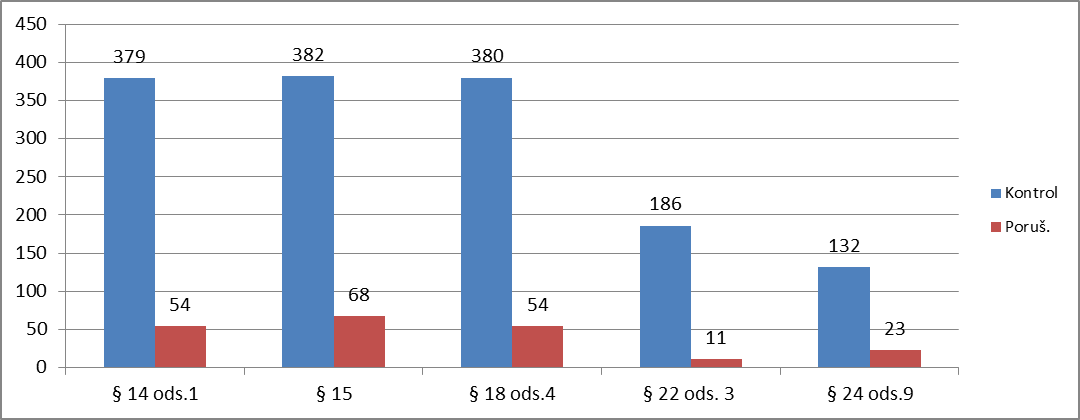 Analýza zistených nedostatkov a návrh opatrení v chove  HD	V chovoch HD bolo vykonaných 382 kontrol, z toho 110 bolo v subjektoch, v ktorých nebola v minulosti vykonaná kontrola dodržiavania zákona, čo v percentuálnom vyjadrení predstavuje 28,8%. Kontrolu úžitkovosti v chove HD realizovalo 123 subjektov, v percentuálnom vyjadrení 32,2 % z celkového počtu skontrolovaných chovov.  Podiel zistených porušených ustanovení zákona zo všetkých skontrolovaných ustanovení zákona sa za posledné tri roky pohybuje na úrovni 11 % (1949 skontrolovaných ustanovení zákona, 227 zistených porušení ustanovení zákona). Príčinou zisteného porušovania ustanovenia § 14 ods. 1 bolo nezisťovanie a neevidovanie pôvodu plemenníka a potomstva zo strany otca, čo úzko súvisí s prirodzenou plemenitbou býkom bez POP. Často zisteným nedostatkom bolo aj nezapisovanie výkonu inseminácie do chovateľskej evidencie inseminačným technikom, resp. výkon inseminácie bez poskytnutia dokladu o nákupe ID. Následkom je nezisťovanie a neevidovanie pôvodu narodených potomkov zo strany otca v chovateľskej evidencii.  Zhoršené reprodukčné výsledky v inseminácii sa chovatelia snažili riešiť prirodzenou plemenitbou býkom bez POP (porušenie § 18 ods. 4). Často opakovaným dôvodom nezákonného konania chovateľov je cena plemenného býka a u malých chovateľov aj nízky počet plemenníc. Fyzicky bolo skontrolovaných 377 ks býkov pôsobiacich v prirodzenej plemenitbe, z toho  na 56 ks býkov neboli vydané doklady o pôvode, čo je  14,9 % z počtu skontrolovaných býkov v prirodzenej plemenitbe. V počte zisteného porušovania ustanovenia  § 15 zákona nastal oproti predchádzajúcemu roku výrazný nárast zistených nedostatkov súvisiacich so zasielaním údajov do CEHZ, vedenia Individuálneho registra HD a označovania HD.  Dôvodom zisteného porušovania ustanovení § 22 ods.3 a § 24 ods.9 zákona bola absencia dokladov o nákupe ID a nezasielanie údajov z inseminácie na spracovanie plemenárskej organizácii. V roku 2021 nebolo zistené nezabezpečenie súčinnosti v zmysle § 27 zák. č. 194/1998 Z. z. 3.1.3.  Plán kontrolnej činnosti na rok 2022 v chove HD:vykonávať inšpekčné kontroly v chovoch HD s dôrazom na nových chovateľov,   vykonávať opakované inšpekčné kontroly v chovoch kde bolo v minulosti zistené porušenie zákona.VÝSLEDKY KONTROLNEJ ČINNOSTI  NA  ÚSEKU  CHOVU    OŠÍPANÝCHV roku 2021 PISR vykonala menej kontrol ošípaných ako v predchádzajúcich rokoch a zistila najmenší počet porušení zákona za posledné 3 roky. Dôvodom zníženého počtu kontrol bol výskyt afrického moru ošípaných (ďalej len „AMO“) takmer na celom Slovensku a odporúčanie Štátnej veterinárnej a potravinovej správy SR nevykonávať kontroly v chovoch počas trvania nákazy. Kontroly chovov ošípaných boli vykonávané popri kontrolách iných druhoch HZ, najčastejšie kontrolách hovädzieho dobytka. Z celkového počtu kontrol bolo vykonaných 23 kontrol na chovoch, kde sa realizoval výlučne výkrm ošípaných.Tabuľka č. 6 - Počet vykonaných kontrol v chovoch ošípaných  v rokoch 2019 – 2021Tabuľka č. 7 - Počet kontrol podľa charakteru kontrolovaného subjektu v chove ošípaných  3.2.1. Najčastejšie zistené nedostatky na úseku chovu ošípaných§ 14 ods. 1  - zisťovanie a evidovanie pôvodu, § 15             - poskytnutie údajov o pôvode, identifikácii a mieste určenia zvierat, § 18 ods. 4  - používanie plemenníkov s vydaným Osvedčením  o použití  na plemenitbu.Tabuľka č. 8 -  Najčastejšie zistené nedostatky na úseku chovu ošípaných za obdobie rokov                          2019 - 2021Z tabuľky č. 8 je zrejmé, že klesol počet zisteného porušenia § 14 ods.1 a klesol aj počet kontrol zameraných na ustanovenie §15. Vzrástol počet zistených porušení ustanovenia §15 zákona. Počet kontrol § 18 ods.4 má za ostatné tri roky klesajúcu tendenciu, pokles v roku 2021 je však najvýraznejší, viac než o polovicu oproti predchádzajúcemu roku. Prehľad kontrolovaných a porušovaných ustanovení zákona v chove ošípaných podľa pracovísk je uvedený v prílohe č. 7Graf č. 2 - Porovnanie počtu kontrol s počtom  zistených porušení ustanovení zákona roku                   2021 v chove ošípaných 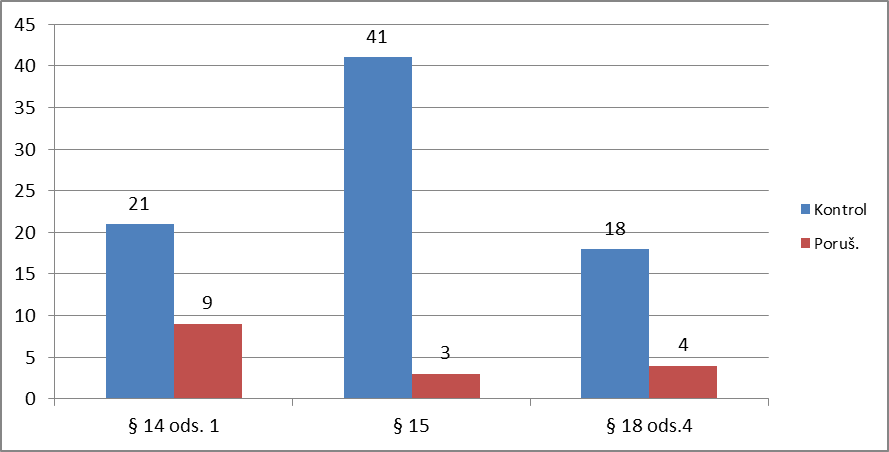 3.2.2. Analýza zistených nedostatkov a  návrh opatrení na úseku chovu  ošípaných     Na základe údajov v grafe č. 2 možno konštatovať, že najčastejšie porušovanými ustanoveniami v roku 2021 boli § 14 ods. 1 a § 18 ods. 4, čo je následkom využívania prasníc a prasničiek bez vydaných POP a tiež pôsobenie plemenníkov v prirodzenej plemenitbe bez vydaných POP a Osvedčení o použití na plemenitbu. Porušovanie § 15 zákona je následkom absencie označenia ošípaných, chýb v Registri ošípaných a nezasielania údajov do CEHZ.   V chovoch ošípaných bolo v roku 2021  skontrolovaných 521 ks plemenných prasníc a prasničiek a 19 ks plemenných kancov. V plemenitbe bolo skontrolovaných 88 ks prasníc a prasničiek bez POP a 4 ks kancov bez POP a  Osvedčenia o použití plemenníka na plemenitbu. Neplemenné prasnice tak predstavovali 14,4 % podiel zo všetkých skontrolovaných (plemenných aj neplemenných) prasníc. Neplemenné kance predstavovali 17,4 % podiel z celkového počtu skontrolovaných kancov v plemenitbe. Nezákonná plemenitba (porušenie § 18 ods. 4) bola zistená v 4 prípadoch. Prirodzenú plemenitbu používalo 10, inseminácia 6 a obidva typy plemenitby používali 2 kontrolované subjekty.  Skontrolovaných bolo  23 subjektov, ktoré nerealizovali plemenitbu, len výkrm nakúpených odstavčiat.  Neposkytnutie súčinnosti v zmysle §27 zákona nebolo v roku 2021 zistené. 3.2.3.  Plán  kontrolnej činnosti na  rok 2022 v chove ošípaných: kontroly so zameraním na plemenitbu, pôvod prasníc  a prasničiek používaných  v plemenitbe.    3.3.		VÝSLEDKY  KONTROLNEJ  ČINNOSTI  NA  ÚSEKU  CHOVU OVIEC     V roku 2021 bolo v chove oviec  vykonaných 122 kontrol. Porušenie  zákona bolo zistené pri 46 kontrolách, čo je 37,7 % z celkového počtu  kontrol. Z toho 23 kontrolovaných subjektov prijalo v stanovenej lehote po výkone kontroly opatrenia na odstránenie zistených nedostatkov. V roku 2021 bol v chove oviec zistený najvyšší podiel porušení zákona z jednotlivých kontrolovaných druhov HZ.    Porušenia jednotlivých ustanovení zákona boli zistené v 80 prípadoch. Porušenie ustanovenia § 18 ods. 4 bolo zistené 29 krát, čo je 23,8 % z celkového počtu kontrol. Celkovo bolo skontrolovaných 45548 ks oviec, z toho 30782 ks bahníc.  Tabuľka č. 9 - Počet vykonaných kontrol v chovoch oviec  v rokoch 2019 – 2021Za posledné tri roky bol v chove oviec vykonaný takmer identický počet kontrol, ale zistené porušovanie zákona má stúpajúci trend.  V porovnaní s rokom 2019 ide o viac než 10 % nárast podielu kontrol s porušením zákona. Tabuľka č. 10 - Počet kontrol podľa charakteru kontrolovaného subjektu v chove  oviecNajväčší počet 51  kontrol bol vykonaný u SHR, čo predstavuje 41,8 %. V spol. s r.o. bolo vykonaných 38 kontrol, čo tvorí 31,1 % z celkového počtu kontrol v chove oviec.3.3.1.  Najčastejšie zistené nedostatky na úseku chovu oviec § 14 ods. 1   - zisťovanie a evidovanie pôvodu,§ 15              - poskytnutie údajov o pôvode, identifikácii a mieste určenia zvierat, § 18 ods. 4   - používanie plemenníkov s vydaným Osvedčením o použití na plemenitbu.Tabuľka  č.11 -  Najčastejšie zistené nedostatky v  chove oviec za obdobie rokov 2019 - 2021Z tabuľky č. 11 vyplýva, že počty kontrol jednotlivých ustanovení zákona v roku 2021 mierne stúpli v porovnaní s predchádzajúcim rokom  pri všetkých sledovaných ustanoveniach zákona. V počte zistených porušení § 14 ods.1 došlo k poklesu počtu zistených porušení za posledné tri roky. V porovnaní s predchádzajúcim rokom výrazne narástol počet zistených porušení § 18 ods.4. Prehľad kontrolovaných a porušovaných ustanovení zákona v chove oviec podľa pracovísk je uvedený v prílohe č. 8Graf č. 3 - Porovnanie počtu kontrol s počtom porušení ustanovení zákona v roku 2021                  v chove oviec 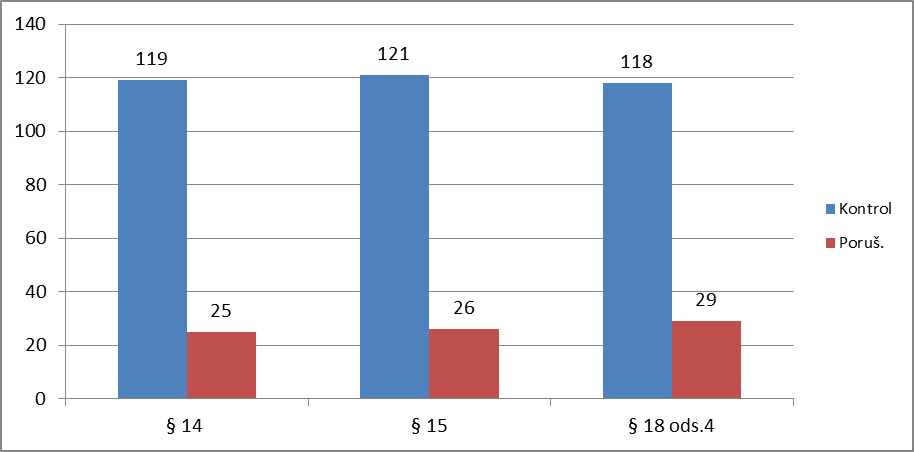 3.3.2. Analýza nedostatkov v chove oviec a návrh opatreníNajčastejšie zistenými  porušovanými ustanoveniami zákona boli ustanovenia  § 14 ods.1, § 15 a § 18 ods. 4. Uvedená skutočnosť je následkom nezisťovania a neevidovania pôvodu baranov v plemenitbe, nezisťovania a neevidovania pôvodu potomstva určeného na obnovu základného stáda oviec.V počte zistených porušení ustanovenia  § 15 zákona nenastala zmena oproti predchádzajúcemu roku. Nedostatky boli zistené vo vedení Individuálneho registra oviec a v zasielaní údajov do CEHZ. Porušovanie zákona by chovatelia dokázali z veľkej časti eliminovať zriadením si elektronického prístupu do CEHZ.  Inšpektori fyzicky prekontrolovali v prirodzenej plemenitbe celkom 723 ks baranov z toho  32 ks baranov nemalo vydané POP a Osvedčenie o použití na plemenitbu, čo predstavuje 4,4 % z celkového počtu skontrolovaných baranov. Kontroly v chovoch oviec boli vykonané popri kontrolách iných druhoch HZ v priebehu celého roka, ale ich podstatná časť bola vykonaná počas obdobia pripúšťania a to aj formou neohlásených kontrol. V chove oviec v roku 2021 nebolo zistené neposkytnutie súčinnosti kontrolovaného subjektu v zmysle § 27 zákona. 	3.3.3. Plán kontrolnej činnosti na rok 2022 v chove oviec:  kontroly zamerané na činnosť výberovej komisie na nákupných trhoch oviec podľa územnej pôsobnosti pracovísk, vykonávanie prevažne neohlásených inšpekčných kontrol zameraných na prirodzenú plemenitbu počas sezóny pripúšťania.3.4.		VÝSLEDKY KONTROLNEJ ČINNOSTI NA ÚSEKU CHOVU  KÔZ      V roku 2021 bolo v chovoch kôz  vykonaných 39 kontrol. Porušenie zákona bolo zistené pri 13 kontrolách, čo je 33,3 % z celkového počtu kontrol. Z toho 4 kontrolované subjekty po vykonanej kontrole prijali opatrenia na odstránenie zistených nedostatkov. Porušenie jednotlivých ustanovení zákona bolo zistené v 25 prípadoch. Porušenie ustanovenia  §18 ods. 4 bolo zistené  7 krát, čo je 17,9 % z celkového počtu kontrol v chove kôz. Celkom bolo skontrolovaných 1759 ks kôz, z toho 1400 ks dospelých. Tabuľka č. 12 - Počet vykonaných kontrol v chovoch kôz  v rokoch 2019 – 2021V roku 2021 bol vykonaný vyšší počet kontrol oproti 2020, ale s nižším počtom zistených porušení zákona. V percentuálnom vyjadrení išlo o takmer 11 %  pokles v porovnaní s predchádzajúcim rokom. Tabuľka č. 13 - Počet kontrol podľa charakteru kontrolovaného subjektu v chove  kôzNajväčší počet kontrol bol vykonaný u SHR, predstavuje 51,3% z celkového počtu vykonaných kontrol v chove kôz.    3.4.1.    Najčastejšie zistené nedostatky na úseku chovu kôz§ 14 ods. 1 -  zisťovanie a evidovanie pôvodu,§ 15            -  poskytnutie údajov o pôvode, identifikácii a mieste určenia zvierat,  § 18 ods. 4  - používanie plemenníkov s Osvedčením o použití na plemenitbu.Tabuľka  č. 14 -  Najčastejšie zistené nedostatky v chove  kôz za obdobie rokov   2019 – 2021V porovnaní s predchádzajúcim rokom sa zvýšil počet vykonaných kontrol. Počet zistených porušení ustanovení 14 ods.1 a § 18 ods.4 sa znížil. Prehľad kontrolovaných a porušovaných ustanovení zákona v chove kôz podľa pracovísk je uvedený v prílohe č. 9Graf č. 4 - Počty kontrol najviac kontrolovaných a porušovaných ustanovení zákona v roku  2021                   v chove kôz 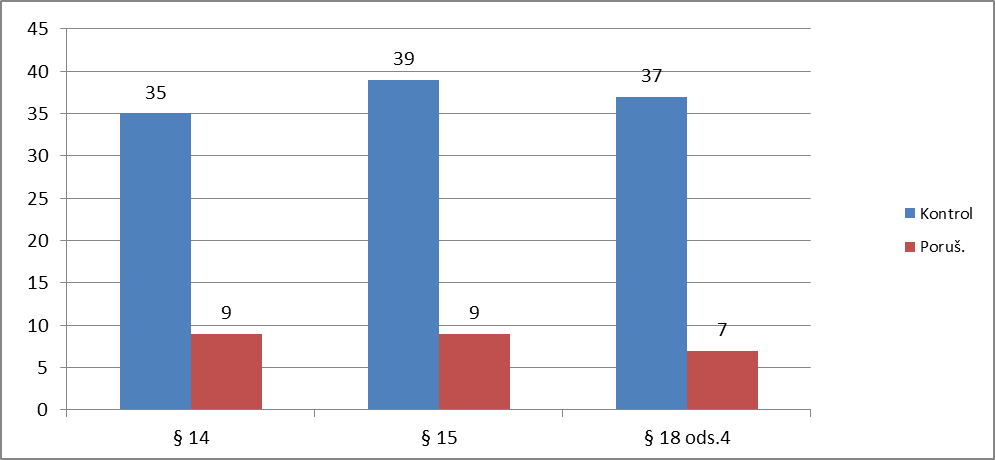 3.4.2. Analýza nedostatkov v chove kôz a návrh opatrení 	Zistené porušovanie ustanovení  § 14 ods.1 a § 18 ods. 4 súvisí s nezisťovaním a neevidovaním pôvodu capov v plemenitbe a s nedostatkami v zisťovaní a  evidovaní pôvodu potomstva určeného na obnovu základného stáda. Pretrvávajú nedostatky v poskytnutí údajov o pôvode, identifikácii a mieste určenia kôz, teda porušovanie §15 zákona. V úžitkových chovoch kôz bolo skontrolovaných 38 ks capov, z toho 9 ks pôsobilo v plemenitbe bez vydaného POP a Osvedčenia o použití na plemenitbu, čo je 23,7 % z celkového počtu skontrolovaných capov. V chove kôz nebolo zistené porušenie povinnosti poskytnúť súčinnosť podľa § 27 zákona. V komerčne zameraných chovoch kôz je prioritou chovateľov najmä predaj mlieka v rôznych štádiách spracovania. Pri výkone kontrol bolo zistené, že takto funguje len niekoľko kontrolovaných subjektov. Hoci tieto subjekty investovali nemalé finančné prostriedky  do technológií spracovania kozieho mlieka, často majú problémy s jeho umiestnením na trhu. Toto vplýva na rentabilitu chovu kôz. Väčšiu časť chovateľov kôz tvoria malí chovatelia, ktorí kozy využívajú prevažne na vypásanie pozemkov. Mlieko a produkty z neho používajú len pre svoju potrebu. Títo chovatelia sú najčastejšími porušovateľmi zákona.  3.4.3. Plán  kontrolnej činnosti na rok 2022 v chove kôz:vykonávanie prevažne neohlásených kontrol počas sezóny pripúšťania.VÝSLEDKY  KONTROLNEJ  ČINNOSTI  NA ÚSEKU CHOVU  KONÍ        V roku 2021 bolo v chove koní  vykonaných celkovo 69 kontrol. Porušenie zákona bolo zistené pri 15 kontrolách, čo je 21,7 % z celkového počtu kontrol. Opatrenia na odstránenie zistených nedostatkov v stanovenej lehote po kontrole prijalo 8 subjektov. Porušenie jednotlivých ustanovení zákona bolo zistené v 16 prípadoch. Porušenie § 18 ods. 4 nebolo zistené. Celkom bolo skontrolovaných 374 ks koňovitých zvierat, z ktorých bolo 274 ks koní vo vlastníctve kontrolovaných subjektov a 100 ks koní v držbe. Skontrolovaných bolo 10 ks žrebcov pôsobiacich v prirodzenej plemenitbe, na ktoré boli vydané POP s Osvedčením o použití na plemenitbu.  Tabuľka č. 15 - Počet vykonaných kontrol v chovoch koní  v rokoch 2019 – 2021V roku 2021 bol v porovnaní s predchádzajúcim rokom vykonaný vyšší počet kontrol a zároveň sa zvýšil aj počet zistených porušení zákona. Za posledné dva roky je percentuálny podiel zistených porušení zákona takmer identický. Tabuľka č. 16 - Počet kontrol podľa charakteru kontrolovaného subjektu v chove koníNajviac kontrol bolo vykonaných u SHR, tvoria 52,2% podiel z celkového počtu kontrol. 3.5.1.  Najčastejšie zistené nedostatky na úseku chovu koní § 14 ods. 1 - zisťovanie a evidovanie pôvodu,§ 15      	   - poskytnutie údajov  o pôvode a identifikácii a miesta určenia v chove,Tabuľka č.17 - Najčastejšie zistené nedostatky v chove koní za obdobie rokov 2019 – 2021Za posledné tri roky boli zistené zmeny v porušovaní kontrolovaných ustanovení zákona : klesol počet zistených porušení § 14 ods. 1,  narástol počet zistených porušení §15 zákona. Počet zistených porušení  § 18 ods.4 klesol na 0.  Prehľad kontrolovaných a porušovaných ustanovení zákona v chove koní podľa pracovísk je uvedený v prílohe č. 10Graf č. 5 - Počty kontrol najviac kontrolovaných a porušovaných ustanovení zákona v roku  2021                  v chove koní 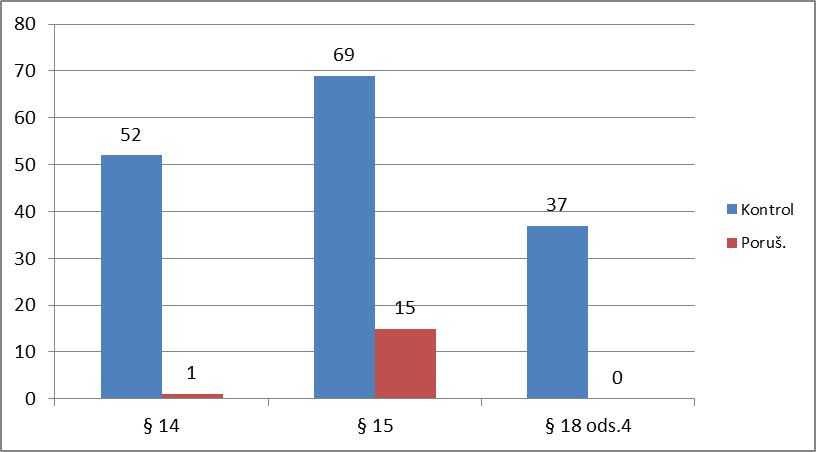  Analýza nedostatkov a návrh opatrení na úseku chovu koní     Kontroly v chovoch koní boli v roku 2021 zamerané na zisťovanie a evidovanie pôvodu, poskytnutie údajov o pôvode, identifikácii a mieste určenia a na samotnú plemenitbu s dôrazom na nových chovateľov a chovateľov, kde boli v minulosti zistené nedostatky v chove koní. Analýzou výsledkov z kontrolnej činnosti bolo zistené, že rovnako ako po iné roky sa najčastejšie porušovaným ustanovením stalo ustanovenie  § 15. Opäť sa potvrdilo, že kontrolované subjekty si neplnia povinnosti voči CEHZ (nezasielanie hlásení zmien v stavoch koní) a následne nevedia poskytnúť preukazné údaje o pôvode a mieste určenia koní. V posledných rokoch klesá záujem o nákup žriebät a mladých koní, následkom je obmedzenie rozsahu plemenitby. Kontrolovaní chovatelia sa usilovali  o seriózne chovateľské výsledky, využívali plemenných žrebcov. Z tohto dôvodu nezákonná plemenitba nebola v roku 2021 zistená. V predchádzajúcich rokoch bola aj v týchto chovoch zaznamenaná nezákonnú plemenitbu, ktorá bola najčastejšie dôsledkom technických problémov s nedostatočným zabezpečením  neplemenných žrebcov. V chove koní nebolo v roku 2021 zistené porušenie povinnosti poskytnúť súčinnosť podľa § 27 zákona. 3.5.3. Plán kontrolnej činnosti  na rok 2022 v chove  koní : vykonanie kontrol so zameraním na plemenitbu a pôvod narodeného potomstva s dôrazom na nových chovateľov.VÝSLEDKY KONTROLNEJ ČINNOSTI NA ÚSEKU CHOVU VČIEL     V roku 2021 bolo v chovoch včiel  vykonaných celkom 8 kontrol. Skontrolovaných bolo 603 včelstiev u 2 SHR a 6 FO. Porušenia zákona v chove  včiel  neboli zistené. Prehľad kontrolovaných a porušovaných ustanovení zákona v chove včiel podľa pracovísk je uvedený v prílohe č. 113.6.1. Analýza  nedostatkov a návrh opatrení v chove včielPodľa výsledkov z predchádzajúcich kontrol v chove včiel boli v roku 2021 vykonané kontroly v rozmnožovacích a úžitkových chovoch. Kontroly boli zamerané hlavne na produkciu, nákup a predaj včelích matiek plemena Včela kranská. Jednalo sa väčšinou o opakované kontroly, skontrolované  chovy boli na vysokej chovateľskej úrovni.Kontrolou chovateľskej evidencie bolo zistené, že kontrolované subjekty nakupujú matky z rozmnožovacích alebo šľachtiteľských chovov a následne si ich rozmnožia pre vlastnú potrebu. Kontrolou evidencie o vyprodukovaných matkách bolo zistené, že všetky kontrolované subjekty realizovali voľné párenie matiek.  Vo všetkých kontrolovaných subjektoch sa viedla predpísaná evidencia a boli zasielané Hlásenia chovateľov včiel do CEHZ. 3.6.2.  Plán  kontrolnej činnosti na rok 2022 v chove včiel:vykonávanie kontrol v chovoch včiel so zameraním na čistotu plemena Včela kranská.VÝSLEDKY KONTROLNEJ ČINNOSTI NA ÚSEKU CHOVU HYDINY     V roku 2021 boli v chove hydiny vykonané 2 kontroly inšpektormi Pracoviska Prešov, pričom  porušenie zákona bolo zistené v 1 prípade, ktoré bolo po kontrole odstránené prijatím opatrení na odstránenie zistených nedostatkov. Prehľad kontrolovaných a porušovaných ustanovení zákona v chove hydine podľa pracovísk je uvedený v prílohe č. 123.7.1. Analýza nedostatkov a návrhy opatrení  v chove hydiny     V chove hydiny boli v roku 2021 vykonané  2 kontroly, pričom v jednom prípade bolo zistené porušenie zákona. Skontrolované boli úžitkové chovy nosníc produkujúce vajcia pre ľudskú spotrebu a chov bažantov. Zistené porušenie zákona súviselo s neposkytnutím údajov o mieste určenia zvierat. 3.7.2.  Plán  kontrolnej činnosti na rok 2021 v chove hydiny:pokračovať vo vykonávaní kontrol v chovoch hydinyVÝSLEDKY KONTROLNEJ ČINNOSTI NA ÚSEKU CHOVU RÝBV roku 2021 bola v chove rýb  vykonaná 1 kontrola. Porušenie zákona nebolo zistené. Prehľad kontrolovaných a porušovaných ustanovení zákona v chove rýb podľa pracovísk je uvedený v prílohe č. 13.3.8.1.  Analýza  nedostatkov a návrh opatrení v chove rýbKontrola bola vykonaná u SHR. Jednalo sa o chov s uzavretým systémom obratu stáda,  kontrolovaný subjekt vlastnil aj liaheň a selekciu vykonával na základe interných kritérií. V chove bola vedená vlastná chovateľská evidencia. Individuálne označovanie generačných rýb sa nevykonávalo. 3.8.2. Plán  kontrolnej činnosti na rok 2022 v chovoch rýb: pokračovať vo vykonávaní  kontrol v chovoch rýb.4.SPRÁVNE KONANIA4.1. Začaté správne konania a vydané rozhodnutia       V roku 2021 komisia PISR na prerokovanie správnych konaní prehodnotila 150 protokolov z úradných kontrol, z toho 20 protokolov z úradných kontrol vykonaných v roku 2020. Následne bolo v priebehu roka začatých 74 správnych konaní podľa zákona č. 71/1967 Zb.2, z toho 5 správnych konaní bolo zastavených podľa § 30 ods. 1 pís. h) správneho poriadku, keďže účastník konania po začatí správneho konania odstránil zistené nedostatky. Tabuľka č. 18 - Porovnanie počtu vydaných rozhodnutí o pokute v posledných piatich rokoch4.2. Pokuty  uložené v  správnom konaní 4.2.1. Rozhodnutia       Najviac správnych konaní bolo začatých a následne najviac pokút bolo v roku 2021  uložených kontrolovaným subjektom s právnou formou SHR. Táto skutočnosť súvisí s tým, že SHR je naďalej (podobne ako v predchádzajúcich rokoch) najrozšírenejšou právnou formou zriaďovanou chovateľmi s cieľom venovať sa poľnohospodárskej prvovýrobe.Tabuľka č. 19 - Počet vydaných rozhodnutí o pokute podľa charakteru kontrolovaného subjektu, porovnanie počtu uložených pokút prvý krát a opakovane.4.2. 2. OdvolaniaOdvolanie proti rozhodnutiu o pokute podali v roku 2021 dvaja účastníci konania. Správny orgán v zmysle §57 ods. 2 zákona č. 71/1967 Zb.  odvolania predložil MPRV SR, ktoré v jednej veci rozhodnutie PISR o pokute v celom rozsahu potvrdilo,  v druhej do konca roka 2021 nerozhodlo. 4.2.3. Výška uložených pokút  Rozhodnutiami vydanými v správnom konaní PISR v roku 2021 uložila pokuty v celkovej výške 20430,00 Eur. V priebehu posledných 5 rokov sa s malými odchýlkami ustálil počet sankcionovaných subjektov, priemerná výška pokuty sa však postupne zvyšovala.   Tabuľka č. 20 -  Porovnanie počtu sankcionovaných subjektov a celkovej výšky uložených pokút.   4.2.4.Vymáhanie pokút      Návrh na vykonanie exekúcie podala  PISR v štyroch veciach,  pohľadávky neboli vymožené.   K 31.12.2021 organizácia vymáhala v exekučnom konaní deväť  pohľadávok.    5.SŤAŽNOSTI, ŽIADOSTI, PODNETY     Podanie, ktoré by sa mohlo kvalifikovať ako sťažnosť v zmysle zák. č. 9/2010 Z. z.4 o sťažnostiach v roku 2021 nebola doručená. Žiadosť o poskytnutie informácií podľa zák. 211/2000 Z. z.12 o slobodnom prístupe k informáciám bola PISR v roku 2021 doručená jedna. Doručené bolo tiež jedno  podanie s charakterom podnetu resp. žiadosti o vykonanie  kontroly, ktoré bolo prešetrené úradnou kontrolou.6. ROZPOČET 6.1.   ZÁVÄZNÉ  UKAZOVATELE  ROZPOČTU       Rozpisovým listom MPRV SR č.z.1261/2021 boli  PISR   pre rok 2021  „Rozpísané záväzné  ukazovatele  štátneho rozpočtu“ nasledovne: I.  PRÍJMY ORGANIZÁCIE                                                20 000 Eur     A. Záväzný ukazovateľ (zdroj 111)                                    20 000 Eur v tom : poplatky za výkon kontrol                                  20 000 EurII. VÝDAVKY ORGANIZÁCIETabuľka č. 21 - Rozpis  v EurZ hľadiska programovej štruktúry boli  výdavky rozpočtu alokované na programe :0910602 - Štátna kontrola plemenitby a šľachtenia hospodárskych zvierat, OEKOK- Informačné technológie - medzirezortný programZ hľadiska  zdroja financovania:  111- prostriedky štátneho rozpočtu V rámci programového rozpočtovania boli zadefinované ciele a ich merateľné ukazovatele. Kontrola plnenia cieľov z hľadiska dosiahnutého výsledku a výstupu poukazuje na  opodstatnenosť rozpočtovej požiadavky.Tabuľka č. 22 -  Hodnotenie cieľov a ich merateľných ukazovateľov k 31.12.20216.1.1.  Úpravy rozpočtu     Schválený rozpočet organizácie bol v priebehu roka 2021 upravený rozpočtovými  opatreniami MF SR a  MPRV SR  v súlade s  ustanoveniami zák. č. 523/2004 Z. z.5 o rozpočtových pravidlách verejnej správy a o zmene a doplnení niektorých zákonov v znení neskorších predpisov.PRÍJMYTabuľka č. 23 -  Prehľad rozpočtových opatrení príjmov VÝDAVKY Tabuľka č. 24 -  Prehľad rozpočtových opatrení výdavkovTabuľka č. 25 - Po premietnutí rozpočtových opatrení   z úrovne MF SR a MPRV SR ako ajvnútorných na organizácií - boli MPRV SR upravené záväzné ukazovatele na rok 2021 nasledovne:6.2.   ČERPANIE  ROZPOČTUTabuľka č. 26 - Čerpanie rozpočtu podľa programovej štruktúry, zdroja, ekonomickej                          klasifikácie v Eur6.2.1.  Bežné výdavkyMzdy, platy a ostatné osobné vyrovnania (610)     Viac ako polovica (64,09 %) schválených bežných výdavkov   aj upravených (64,56 %) na činnosť organizácie predstavovali výdavky na mzdy  zamestnancov.  Mzdové  prostriedky boli za rok 2021 účtovne čerpané vo výške 230 142 Eur. Poistné a príspevky do poisťovní (620)     Poistné a príspevky do poisťovní boli v roku 2021 čerpané v celkovej  výške 83 112,11 Eur. Výška poistného zodpovedá  34,95 % z objemu skutočne vyčerpaných mzdových prostriedkov a príspevku zamestnávateľa na doplnkové dôchodkové poistenie vo výške 2% z funkčného platu  (EP 627    4 257,79  Eur).Tovary a služby (630)      Čerpanie na programe 0910602   bolo vo výške 37 824,89 Eur. V rámci  kategórie EK 630 bolo najvyššie čerpanie na ekonomickej podpoložke 631001 – cestovné tuzemské (4 156,60 Eur, v percentách 10,99 %),  634 – dopravné  (10 668,70 Eur,  v percentách 28,20%), 637014 – stravovanie (7 195,68 Eur,  v percentách 19,02%).Bežné transfery (640)     Rozpočtované prostriedky bežných transferov neboli v roku 2021 čerpane  na náhradu príjmu pri dočasnej pracovnej neschopnosti ani na príplatky k náhrade príjmu pri dočasnej pracovnej neschopnosti. Dávky  PN z titulu ochorenia  COVID 19 boli hradené Sociálnou poisťovňou ako pandemická PN. PLNENIE PRÍJMOV ROZPOČTU  Tabuľka č. 27 -  Prehľad plnenia príjmov rozpočtu za rok 2021 v EurNa  príjmový účet Plemenárskej inšpekcie SR, vedený v Štátnej pokladnici :účet „Pokuty a penále“ boli sústredené príjmy z uložených  pokút v správnom konaní  súvisiace s uplatňovaním zák. č. 194/1998 Z. z. v konečnej sume 16 194,37  Eur. účet  „Iné príjmy“ boli odvedené zaplatené finančné prostriedky vo výške 23,33 Eur. Na základe vonkajšej kontroly Sociálna poisťovňa predpísala PI SR penále  vo výške 23,33 Eur za oneskorený odvod správnej výšky poistného. Uvedené suma pokuty bola zosobnená zodpovednej zamestnankyni .   Rozpočtovým  opatrením   MPRV  SR  boli  schválené  príjmy  PI SR upravené  znížením o  4 000 Eur na 16 000 Eur. Uvedené zníženie schváleného rozpočtu príjmov bolo na základe predpokladaného vývoja príjmov do konca roka 2021. Pod neplnenie príjmov sa v značnej miere podpísala pandémia covid19.   Upravený rozpočet príjmov bol prekročený o 194,37 Eur.6.4.     BEŽNÉ ÚČTY Organizácia má zriadené v Štátnej pokladnici tri bežné účty.  Tabuľka č. 28 -  Prehľad a pohyb na bežných účtoch  6.5.     ŠKODOVÉ  PRÍPADY    Škodová komisia PISR,  ako poradný orgán vedúceho organizácie v oblasti uplatňovania práv na náhradu škody spôsobenej organizácii, v roku 2021 riešila jeden škodový prípad.6.6.    FINANČNÉ  KONTROLY     V súlade so zák. č. 357/2015 Z. z.7   boli vykonané základné finančné kontroly. Ich cieľom bolo overenie súladu finančnej operácie s rozpočtom, zmluvami, osobitnými a vnútornými  predpismi. Kontrolami nebolo zistené porušenie zák. č. 357/2015 Z. z.7.7. PERSONÁLNE OTÁZKY7.1.   ORGANIZAČNÁ   ŠTRUKTÚRA     Podrobnosti o organizačnej štruktúre, rozsah, pôsobnosť, vzájomné vzťahy organizačných útvarov, rozsah plnení a zodpovednosti vedúcich štátnych zamestnancov a  ostatných zamestnancov upravuje organizačný poriadok s platnou organizačnou schémou. ORGANIZAČNÁ   ŠTRUKTÚRASchéma organizačnej štruktúry platná od 1.1.20157.2. PERSONÁLNE  OTÁZKY  ZAMESTNANOSTI     Riešenie personálnych otázok zamestnanosti je v PISR zabezpečované v súlade so zákonmi č. 55/2017 Z. z.1, č. 552/2003 Z. z.8, č. 553/2003 Z. z.9,  č. 311/2001 Z. z.10  a  súvisiacimi právnymi predpismi.Jedným so záväzných ukazovateľov Štátneho rozpočtu pre rok 2021 bol ukazovateľ počtu zamestnancov v organizácii   stanovený na 12 zamestnancov.Tabuľka č. 29  - Priemerný prepočítaný počet zamestnancov v roku 2021Tabuľka č. 30 - Vzdelanostná štruktúra zamestnancov v roku 2021Tabuľka č. 31 -  Prehľad o počte zamestnancov, ich zaradení a štruktúre platov v zmysle                            zák. č. 55/2017 Z. z.1 a zák. č. 553/2003 Z. z.9 k 31.12.2021Tabuľka č.  32  -  Veková štruktúra zamestnancov PISR  k 31.12.2021Tabuľka č. 33  -  Vekový  priemer  zamestnancov  PISR  k 31.12.20217.3. MZDOVÁ POLITIKABola limitovaná rozpočtovými výdavkami  upraveného rozpočtu na mzdy. Tabuľka č. 34  - Objem vynaložených finančných prostriedkov na mzdy za rok 2019 - 2021                           Porovnanie7.3.1. Priemerná mesačná mzda      Priemerná mesačná mzda v organizácii v roku 2021, určená podielom mzdových prostriedkov upraveného  rozpočtu (230 142 Eur) k priemernému prepočítanému počtu zamestnancov   (12 )   bola 1 598 Eur. V roku  2020  bola  priemerná mesačná  mzda 1 542 Eur,  pri  rozpočte na  mzdy(222 060  Eur ) a  evidenčnom počte  prepočítaných   zamestnancov (12). Nárast v roku 2021 bol +56 Eur oproti roku 2020. Nárast priemernej mesačnej mzdy súvisel so:  -  zvýšením FP za služobnú prax v zmysle zák. č. 55/2017 Z. z.1,- vyplatením odmeny 350 Eur  na zamestnanca, v zmysle  dodatkov ku kolektívnym zmluvám vyššieho stupňa pre štátnu a verejnú službu na rok 2021.7.4.  SOCIÁLNA POLITIKA      PISR má vybudovaný sociálny systém starostlivosti o zamestnancov. Dôraz bol kladený na obligátne výdavky  hradené z rozpočtu  a to na stravovanie  a doplnkové dôchodkové sporenie (ďalej len „DDS“).     Z tvorby sociálneho fondu v súlade s Internou smernicou  PISR na vykonanie zák. č. 152/1994 Z. z.11 bol  zabezpečený  príspevok na stravovanie  nad  rámec  zákonných predpisov v sume 1,285 Eur na stravný lístok.Príspevok zamestnávateľa na DDS bol vo výške 2% z objemu zúčtovaných  platov, v celkovej sume 4 257,79 Eur.  Tabuľka č. 35 - Prídel a použitie sociálneho fondu za rok 20217.5.   ROZVOJ   ĽUDSKÝCH  ZDROJOVRok 2021 bol z hľadiska nepriaznivej pandemickej situácie COVID-19 problematický a ovplyvnil všetky aktivity spojené s väčším počtom ľudí.  Na základe tejto skutočnosti boli postupne zrušené všetky školenia a akcie chovateľských zväzov ako chovateľské dni, výročné členské schôdze a výstavy, na ktorých sa zúčastňovali zamestnanci PISR. Zároveň bola zrušená aj najväčšia poľnohospodársko-potravinárska výstava Agrokomplex 2021 spojená s Národnou výstavou hospodárskych zvierat.  Vzdelávací proces zamestnancov PISR v roku 2021 bol viac zameraný na formu interného  samovzdelávania v služobnom čase. 8. HODNOTENIE  A  ANALÝZA  ČINNOSTI1.  PISR v rámci predmetu činnosti vykonala v roku 2021 celkom 450 kontrol tak, ako bolo v pláne kontrolnej činnosti. 2.  Výkonom kontrol sa sledoval cieľ znížiť nepovolenú plemenitbu pod 13 %.  Tabuľka č. 36 - Prehľad počtu zistených porušení §18 ods. 4  zákona podľa  druhu HZ                          za rok 2020 a 2021Prehľad počtu zistených porušení § 18 ods. 4  zákona podľa pracovísk je uvedený v prílohe č. 14    Graf č. 6 - Prehľad počtu zistených  porušení § 18 ods. 4 v rokoch 2012 – 2021 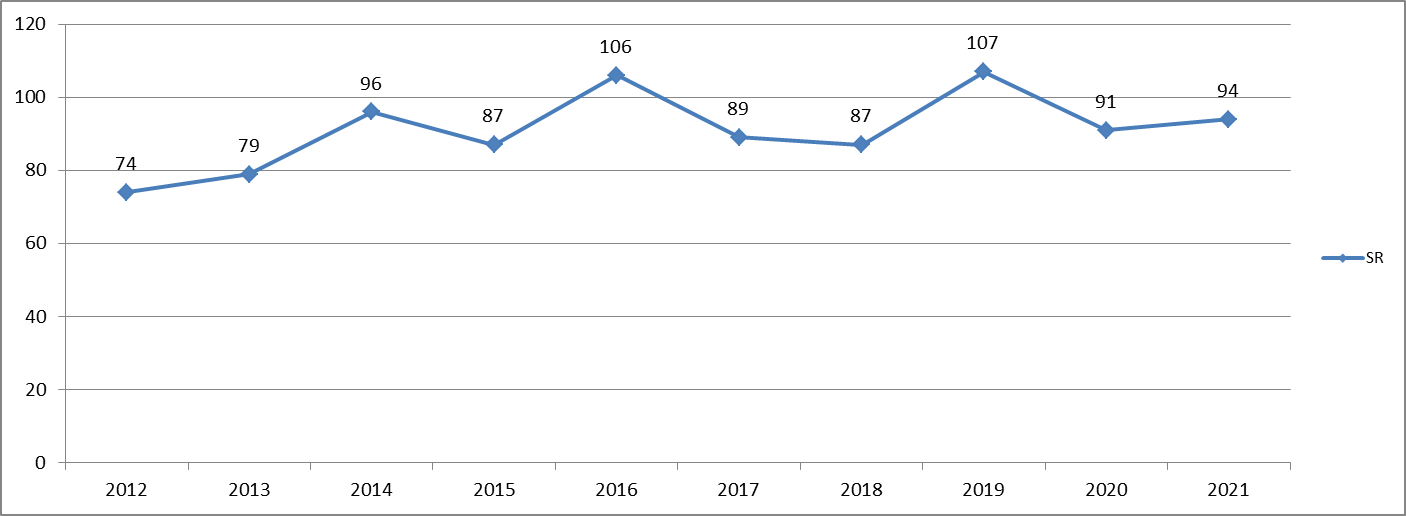 Graf č. 7 - Prehľad počtu porušení  § 18 ods. 4 za jednotlivé druhy HZ v rokoch  2012 – 2021 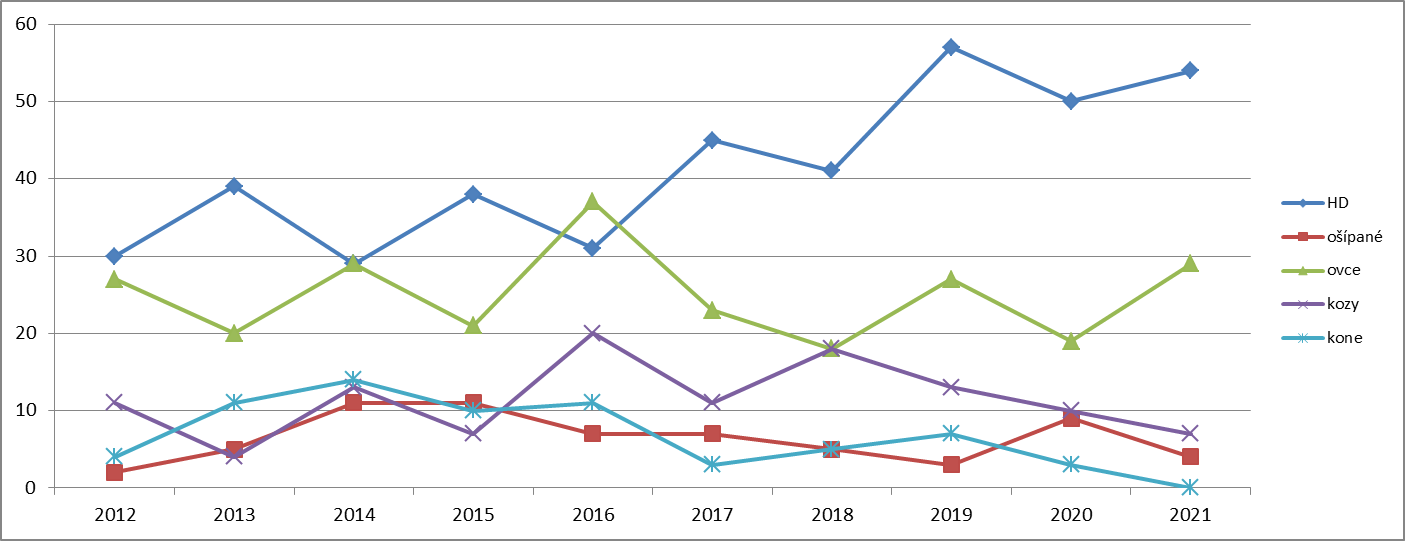 3. Najviac pokút bolo v roku 2021 uložených za nezisťovanie a neevidovanie pôvodu zvierat a nezákonnú plemenitbu v chovoch hovädzieho dobytka.Tabuľka č. 37 - Pokuty uložené v roku 2021 za porušenie kontrolovaných ustanovení zákona č. 194/1998 Z.z. u kontrolovaných druhov HZ.          Cieľom kontrolnej činnosti ako aj ukladania pokút je zosúladiť činnosť chovateľov s ustanoveniami zákona a zvýšenie zodpovednosti chovateľov za stav plemenitby na Slovensku. Teda zmyslom uloženia pokuty nie je odradenie chovateľov od samotného chovu hospodárskych zvierat, ale impulz na dodržiavanie právnych predpisov, čo je v konečnom dôsledku zárukou odstránenia nedostatkov a zabránenie recidívy. Napriek tomu, že inštitúcia kontroly je  chovateľmi vnímaná kontroverzne, práve dôsledná kontrola a primerané represívne opatrenia sú najefektívnejším nástrojom na dosiahnutie nevyhnutnej zodpovednosti chovateľov za stav plemenitby v SR.4. PISR v roku 2021  zadala do databázy CEHZ spolu 531 kontrol  fariem. V súvislosti s CEHZ a zootechnickou kontrolou boli na 162 farmách zistené nedostatky ohľadne registrácie farmy, registrácie zvierat, nezasielania hlásení zmien do CEHZ, nedostatkov v  pasoch zvierat a iných nedostatkov súvisiacich s CEHZ.  Konkrétne subjekty boli priebežne nahlasované  ŠVPSSR. 5.  Rozpočtový proces PISR -  schválený rozpočet na rok 2021 bol vo výške 356 479 Eur. Na základe objektívnych požiadaviek organizácie na mzdy , poistné a príspevky  do poisťovní , tovary a služby  boli záväzné ukazovatele štátneho rozpočtu na rok 2021 upravené. Tabuľka č. 38   -  Prehľad schváleného a upraveného rozpočtu  v Eur rok 2020 - 20216.  V oblasti personálnej   roku 2021 nebol zaznamenaný  vo vnútri organizácie žiaden   pohyb, čo v nemalej miere prispieva k zvýšeniu kvality a profesionálneho prístupu  zamestnancov k práci. 7.   Za hodnotené obdobie roku 2021  nedošlo zo strany zamestnancov PISR k žiadnemu porušeniu právnych predpisov. 9.  HLAVNÉ SKUPINY UŽÍVATEĽOV, VÝSTUPY     PISR ako garant dodržiavania zákona a  orgán štátneho dozoru na zverenom úseku presadzuje  a zabezpečuje pri výkone štátnej služby plnenie úloh v šľachtení a plemenitbe HZ smerujúce k nastoleniu právneho stavu.  Trvalým prínosom je aj nepriame pôsobenie inšpektorov PISR, ktorí popri kontrolnej činnosti vykonávajú na požiadanie aj poradenskú činnosť, usmerňujú chovateľskú verejnosť v odbornom procese, čo v konečnom dôsledku vedie k posilňovaniu právneho vedomia a k zveľaďovaniu chovov v priestore Európskej únie. 9.1.   POSKYTOVANÉ výstupy:MPRV SRCEHZ ŠVPS SRKontrolované chovateľské subjekty  PSSR, š. p.  Chovateľské zväzyvedeckovýskumné inštitúcie a školyverejnosť – v zmysle zák. č. 211/2000 Z. z.12fyzické a právnické osoby - v rámci šetrenia sťažností a podnetov podľa zák. č. 9/2010 Z. z.4 a zák. č. 71/1967 Zb.2Súdy SR – spolupráca pri nútenom výkone rozhodnutíPolicajný zbor SR – poskytnutie informácií podľa § 3 ods. 2 Trestného poriadkuExekútorský úrad  -  v zmysle zák. č. 233/1995 Z. z.3verejná správa – spolupráca a vzájomné poskytovanie informácií o chovateľoch. Zoznam použitých skratiek PISR = Plemenárska inšpekcia Slovenskej republiky NitraMPRV SR = Ministerstvo pôdohospodárstva a rozvoja vidieka Slovenskej republikyMFSR= Ministerstvo financií Slovenskej republiky ŠS = Štátna službaVS = Verejná službaPNR = Pracovisko NitraPBB = Pracovisko Banská BystricaPPO = Pracovisko Prešov CEHZ = Centrálna evidencia hospodárskych zvieratPSSR, š.p. = Plemenárske služby Slovenskej republiky, štátny podnikŠVPS SR = Štátna veterinárna a potravinová správa Slovenskej republikyŠCH = Šľachtiteľský chovID = inseminačná dávkaSHR= Samostatne hospodáriaci roľníkFO= fyzická osobaspol. s r. o.= spoločnosť s ručením obmedzenýma. s. = akciová spoločnosťNT = nákupný trhKÚ = kontrola úžitkovosti KBTPM = kravy bez trhovej produkcie mlieka  HZ = hospodárske zvieratáHD = hovädzí dobytokPOP = Potvrdenie o pôvode, Zootechnické osvedčenie, Osvedčenie o identite pôvode a príslušnostiAMO = africký mor ošípaných  EK= ekonomická klasifikáciaDDS = doplnkové dôchodkové sporenieZoznam odkazov na právne predpisy v texte :zákon = zákon č. 194/1998 Z. z. o šľachtení a plemenitbe hospodárskych zvierat a o zmene a doplnení zák. č. zákona č. 455/1991 Zb. o živnostenskom podnikaní (živnostenský zákon) v znení neskorších predpisov; zák. č. 55/2017 Z.z.1 = zákon o štátnej službe a o zmene a doplnení niektorých zákonov v znení neskorších predpisovzák. č. 71/1967 Zb.2 = zákon č. 71/1967 Zb. o správnom konaní (správny poriadok) v znení neskorších predpisov;zák. č. 233/1995 Z. z.3 = zákon č. 233/1995 Z. z. o súdnych exekútoroch a exekučnej činnosti (Exekučný poriadok) a o zmene a doplnení ďalších zákonov v znení neskorších predpisov;zák. č. 9/2010 Z.z.4 = zákon č. 9/2010 Z. z. o sťažnostiach;zák. č. 523/2004 Z. z.5 = zákon č. 523/2004 Z. z. o rozpočtových pravidlách verejnej správy a o zmene a doplnení niektorých zákonov v znení neskorších predpisov;zák. č. 343/2015 Z. z.6 = zákon č. 343/2015 Z. z. o verejnom obstarávaní a o zmene a doplnení niektorých zákonov;zák. č. 357/2015 Z. z.7 = zákon č. 357/2015 Z. z. o finančnej kontrole a audite a o zmene a dopl-není niektorých zákonov v znení neskorších predpisov a internej Smernice o finančnej kontrole;    zák. č.552/2003 Z. z.8 = zákon č. 552/2003 Z. z. o výkone práce vo verejnom záujme v znení neskorších predpisov;zák. č. 553/2003 Z. z.9 = zákon č. 553/2003 Z. z. o odmeňovaní niektorých zamestnancov pri výkone práce vo verejnom záujme a o zmene a doplnení niektorých zákonov v znení neskorších predpisov;zák. č. 311/2001 Z. z.10 = zákon č. 311/2001 Z. z. Zákonník práce v znení neskorších predpisov;zák. č. 152/1994 Z. z.11 = zákon č. 152/1994 Z. z. o sociálnom fonde a o zmene a doplnení zákona č.. 286/1992 Zb. o daniach z príjmov v znení neskorších predpisov, ako vyplýva zo zmien a doplnení vykonaných zákonom NRSR č. 280/1995 Z. z., zákonom NR SR č. 375/1996 Z. z., zákonom č. 313/2005 Z. z. a zákonom č. 591/2007 Z. z.;zák. č. 211/2000 Z. z.12 = zákon č. 211/2000 Z. z. o slobodnom prístupe k informáciám a o zmene a doplnení niektorých zákonov (zákon o slobode informácií) v znení neskorších predpisov;zák. č. 461/2003 Z. z.13 = zákon o sociálnom poistení č.461/2003 Z.z. v znení nesk. predpisov;Nariadenie vlády č. 388/2018 Z. z.14 = Nariadenie vlády  Slovenskej republiky č. 388/2018 Z. z., ktorým sa ustanovujú zvýšené stupnice platových taríf zamestnancov pri výkone práce vo verejnom záujme;Nariadenie vlády č. 389/2018 Z. z. 15 = Nariadenie vlády Slovenskej republiky č. 389/2018 Z. z.,ktorým sa ustanovujú zvýšené platové tarify štátnych zamestnancov;Nariadenie Európskeho parlamentu a Rady (EÚ) 2016/101216 z 8. júna 2016 o zootechnických a genealogických podmienkach na plemenitbu čistokrvných plemenných zvierat, hybridných plemenných ošípaných a ich zárodočných produktov a na obchodovanie s nimi a ich vstup do Únie  a ktorým sa mení nariadenie (EÚ) č. 652/2014, smernice Rady 89/608/EHS a  90/425/EHS a zrušujú určité akty v oblasti plemenitby zvierat („nariadenie o plemenitbe zvierat“) ; zák. č. 63/2018 Z. z. 17 = zákon, ktorým sa mení a dopĺňa zákon č. 311/2001 Z. z.spol. s r. o.a. s.DružstvoSHRFONTiného charakteruspolu11411941923513450druh HZHDošípanéovcekozykonevčelyhydinarybySpolu za všetky druhy HZPočet  kontrol 382411223969821664Počet  zistených porušení zákona1109461315010194Počet   zistených porušení  v        % 28,822,037,733,321,7050,0029,2Počet   s prijatých  opatrení511234801088Počet   prijatých opatrenív % 46,411,150,030,853,30100,0045,4Kontrolovaný rok201920202021Počet kontrol367370382zistené porušenie zákona9895110zistené porušenie zákona v %26,725,728,8spol. s r. o.a. s.družstvoFOSHRInéSpolu981088251592382Rok201920192020202020212021RokPočet kontrolPočet zistených porušeníPočet kontrolPočet zistených porušeníPočet kontrolPočet zistených porušení § 14 ods. 1362593615337954 § 15366273694138268 § 18 ods. 4362573575038054 § 22 ods. 3199211852418611 § 24 ods. 9135271192413223Kontrolovaný rok201920202021Počet kontrol424941S porušením zákona18159S porušením zákona v %42,930,622,0spol. s r. o.družstvoFOSHRSpolu10922041Rok201920192020202020212021RokPočet kontrolPočet zistenýchporušeníPočet kontrolPočet zistenýchporušeníPočet kontrolPočet zistených porušení§ 14 ods. 131162715219§ 15413490413§ 18 ods. 4283259184Kontrolovaný rok201920202021Počet kontrol123119122Zistené porušenie zákona334046porušenie zákona v %26,833,637,7spol. s r.o.a. s.družstvoFOSHRNTiného charakteruspolu3832345112122Rok201920192020202020212021RokPočet kontrolPočet zistených porušení Počet kontrolPočet zistených porušení Počet kontrol Počet zistených porušení § 14 ods. 1119281122711925§ 15119181152612126§ 18 ods. 4113271081911829Kontrolovaný rok201920202021Počet kontrol413439Zistené  porušenie zákona171513zistené porušenie zákona v %41,544,133,3spol. s r.o.DružstvoFOSHRspolu10362039Rok201920192020202020212021RokPočet kontrolPočet  zistenýchporušeníPočet kontrolPočet  zistenýchporušeníPočet kontrolPočet zistených porušení§ 14 ods. 139142911359§ 15398338399§ 18 ods. 437132810377Kontrolovaný rok201920202021Počet kontrol586169Zistené porušenie zákona171315Zistené porušenie zákona v %29,321,321,7spol. s r. o.družstvoFOSHRa.s.spolu225536169Rok201920192020202020212021RokPočet kontrol Počet kontrol Počet kontrol Počet zistenýchporušení Počet kontrol Počet zistenýchporušení§ 14 ods. 157  7513521§ 15581361136915§ 18 ods. 445  5403370           Rok    Prerokované     protokoly            Začaté správne konania     Rozhodnutia         o pokute          20171426965          20181498576          2019              1307371          20201478174          20211507469Charakter kontrolovaného subjektuSpoločnosť s ručením obmedzenýms. r. o.Samostatne hospodáriaci roľník  SHRFyzická osoba FODružstvo    Iné Spolu Pokuta uložená prvý krát1127106155Pokuta uložená  opakovane1931014Počet uložených pokút celkom1236137169Obdobie – ROKPočet sankcionovaných subjektovCelková výška uložených pokút v EurPriemerná výška uloženej pokuty v Eur       2017         6514 140217       2018         7614 420190       2019         7123 160236       2020         7418 860255       2021         69 20 430296ZdrojProgramFunkčnáklasifikácia  600Bežnévýdavky610Mzdy,   platy,služobné príjmy620Poistné a prísp. do poisťovní630Tovarya služby640 BežnéTransferySpolu:325 692208 73674 10141 4551 400v tom:11109106020421321 292208 73674 10137 0551 400111OEKOK01324 4004 400CieľMerateľnýukazovateľPlánSkutočnosť1. zníženie čiernej  plemenitby    (výsledkový)     %1311,662. počet kontrol    (výstupový)ks450450P. č.ZdrojTitul úpravyKategória EKSuma v EurÚčel úpravy1.111Úprava príjmov rozpočtu- zníženie200-  Nedaňové          príjmyv tom:  222 pokuty             a penále- 4 000- 4 000Neplnenie príjmov P. č.ZdrojTitul úpravyKategória EKSuma v EurÚčel úpravy1.111Navýšenie výdavkov rozpočtu610- Mzdy17 206Na odmeny podľa § 142 ods.1 zákona č.55/2017 Z.z.  a § 20ods.1 zákona č.553/2003 Z.z.1.111Navýšenie výdavkov rozpočtu620- Poistné6 913Súvisiace poistné a príspevky do poisťovní   2111Navýšenie výdavkov rozpočtu610- Mzdy4 200V zmysle Dodatku č.1 ku KZVS na rok 20212111Navýšenie výdavkov rozpočtu620- Poistné 1 468Súvisiace poistné a príspevky do poisťovní3111Navýšenie výdavkov rozpočtu630- Tovary a služby- program OEKOK1 000Nákup výpočtovej techniky( 2ks PC + monitor)UkazovateľSchválený rozpočetv EurUpravený rozpočet v EurI. Príjmy 20020 00016 000v tom:              222 pokuty a penále20 00016 000II. VýdavkyZdroj 111   600 – Bežné výdavky          321 292351 079Program  0910602v tom :      610- mzdy208 736230 142                 620- poistné a odvody    74 101       83 112,11                 630- tovary a služby  37 055       37 824,89                 640- bežné transfery    1 400                0,00Program  OEKOKv tom :      630- tovary a služby  4 400  5 400ProgramZdrojKategória     EKSchválenýrozpočetUpravenýrozpočetČerpanierozpočtu% plnenie k upravenému rozpočtu0910602111600 321 292 351 079    351 079100z toho:                610 208 736 230 142    230 142100620   74 101  83 112,11     83 112,11100630   37 055   37 824,89   37 824,89100v tom:6315 2224 156,604 156,601006321 6542 070,992 070,991006333 0933 813,123 813,12100634      10 335    10 668,7010 668,70100635    502       0,00         0,001006363 2502 748,48 2 748,48100637     12 999    14 367,0014 367,00100640 1 400         0,00         0,000 OEKOK1116304 4005 4005 400100v tom:6322 900   3 261,92   3 261,921006331 500   2 018,08   2 018,081006350      120,00      120,00100Spolu: 0910602OEKOK111600325 692  356 479 356 479100RozpočtovápoložkaZdrojSchválený rozpočet EurUpravený rozpočet  v EurSkutočnosťv Eur200   Nedaňové príjmy 11120 00016 00016 217,70z toho:          222003 za porušenie predpisov11120 00016 00016194,37         292027   Iné11100     23,33Názov účtu Stav   k 1.1.2021Pohyb na účtePohyb na účteStav    k 31.12.2021Názov účtu Stav   k 1.1.2021PríjemVýdajStav    k 31.12.2021Soc. fond    886,68 3 705,382 867,891 724,17Depozitný účet   26 461,1234 692,97   26 461,12    34 692,97Dary + granty        0,00        0,00        0,00        0,00Fyzický stav zamestnancov k 31.12.2021Neplnenie počtuzamestnancovk 31.12.2021Prepočítaný stav zamestnancov za rok 2021Zamestnanci v ŠS 11011Zamestnanci vo VS11Spolu12012UkazovateľŠtátna službaVerejná službaSpoluPodiel v %VŠ III. stupňa  1  1  8,33VŠ  II. stupňa1010 83,34USO1  1   8,33Spolu11112          100,00Druh ŠŠPlatová triedaŠSPlatová triedaŠSPlatová triedaŠSPočet miest v ŠŠPočet miest vo VSPlatovátriedaVSCelkom počet v ŠS a VŠDruh ŠŠ6788Stála82111      1        1          12Celkom82111      1       1          12Vek v rokoch MužiŽenyPočet spoluPodiel v %od 31 - 4011 8,33     41 - 5042650,00     51 - 602216,67     61-12325,00Spolu6612          100,00UkazovateľMužiŽenySpoluPriemerný vek48,50 56,5752,53RokRozpočet v EurRozpočet v EurRozpočet v EurRozpočet v EurRokZdrojSchválenýUpravenýČerpanieRok20192019111128 257170 199170 199201920202020111157 166222 060222 060202020212021111208 736230 142222 0602021           Tvorba v Eur                  Použitie v EurZostatok na účte SF k 1.1.2021                  886,68   XPrídel  za rok 2021 na účet SF3 705,38 XPríspevok na stravovanie zamestnancov zo SFx                   2 867,89Zostatok k 31.12.2021x1 724,17   Rok202020202020202120212021Druh HZPočet kontrolovaných chovovZ toho zistené porušenia § 18 ods. 4Ukazovateľ  v %Počet kontrolovaných ChovovZ toho zistené porušenia § 18 ods. 4Ukazovateľ  v %HD357 5014,0380 5414,2Ošípané  25  936,0  18  422,2Ovce109 1917,41182924,6Kozy 28 1035,7 37  718,9Kone 40  3 7,5 37 00Spolu HZ559 9116,35909415,9Kontrolovaný druh HZ § 14 ods. 1§ 15  § 18ods. 4§22 ods. 1 §24 ods. 9 Spolu    HD  41  14   41     0     3       99  OVCE  11    6   10     0     0       27  KOZY    4    0     3     0     0         7  KONE    0    3     0     0     0         3OŠÍPANÉ    7    0     3     1     0       10SPOLU  63  23   57     1     3     146RokRok2020202020212021Rozpočet ZdrojschválenýupravenýschválenýUpravenýRozpočet 111248 043355 776,06325 692356 479